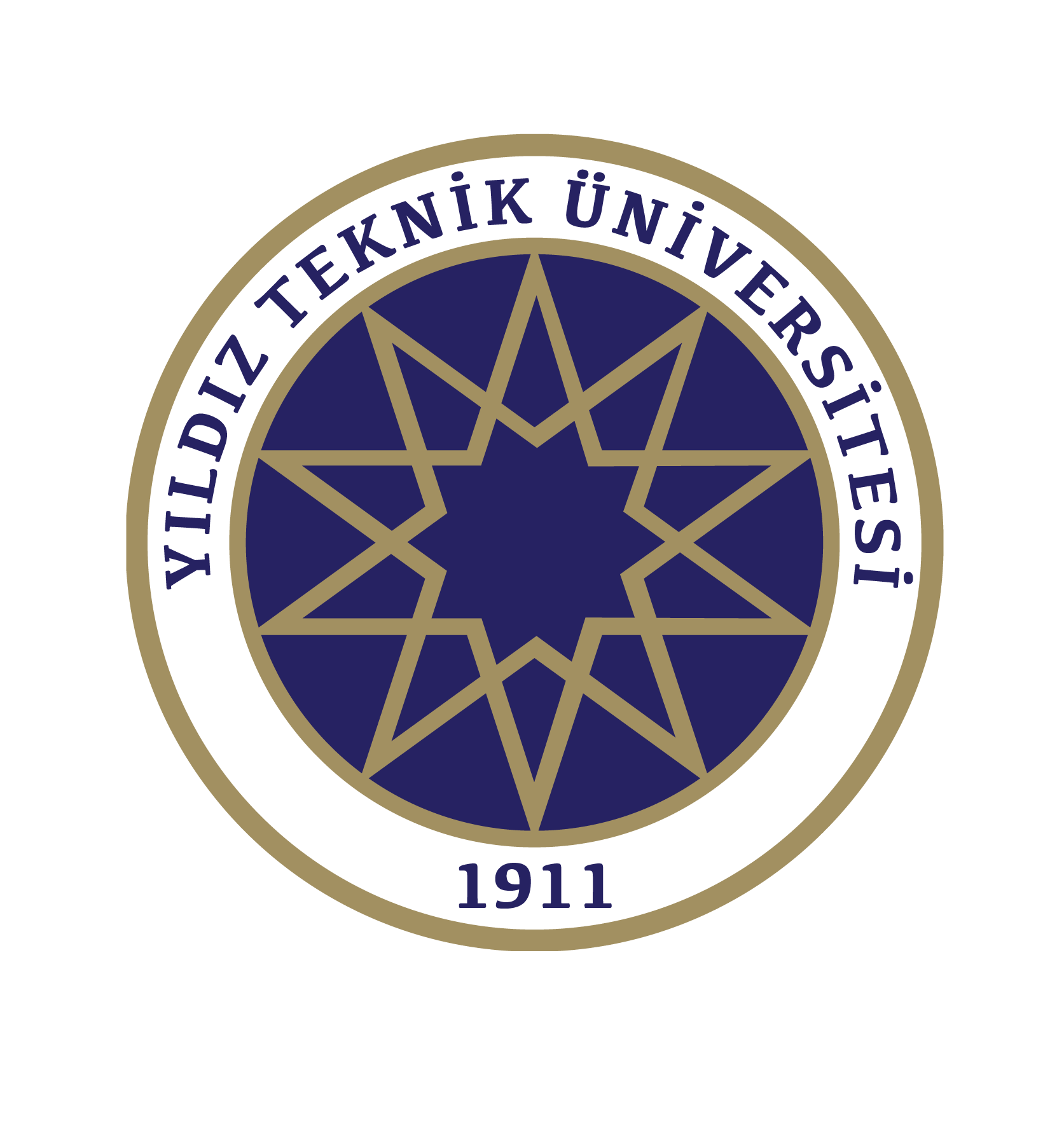 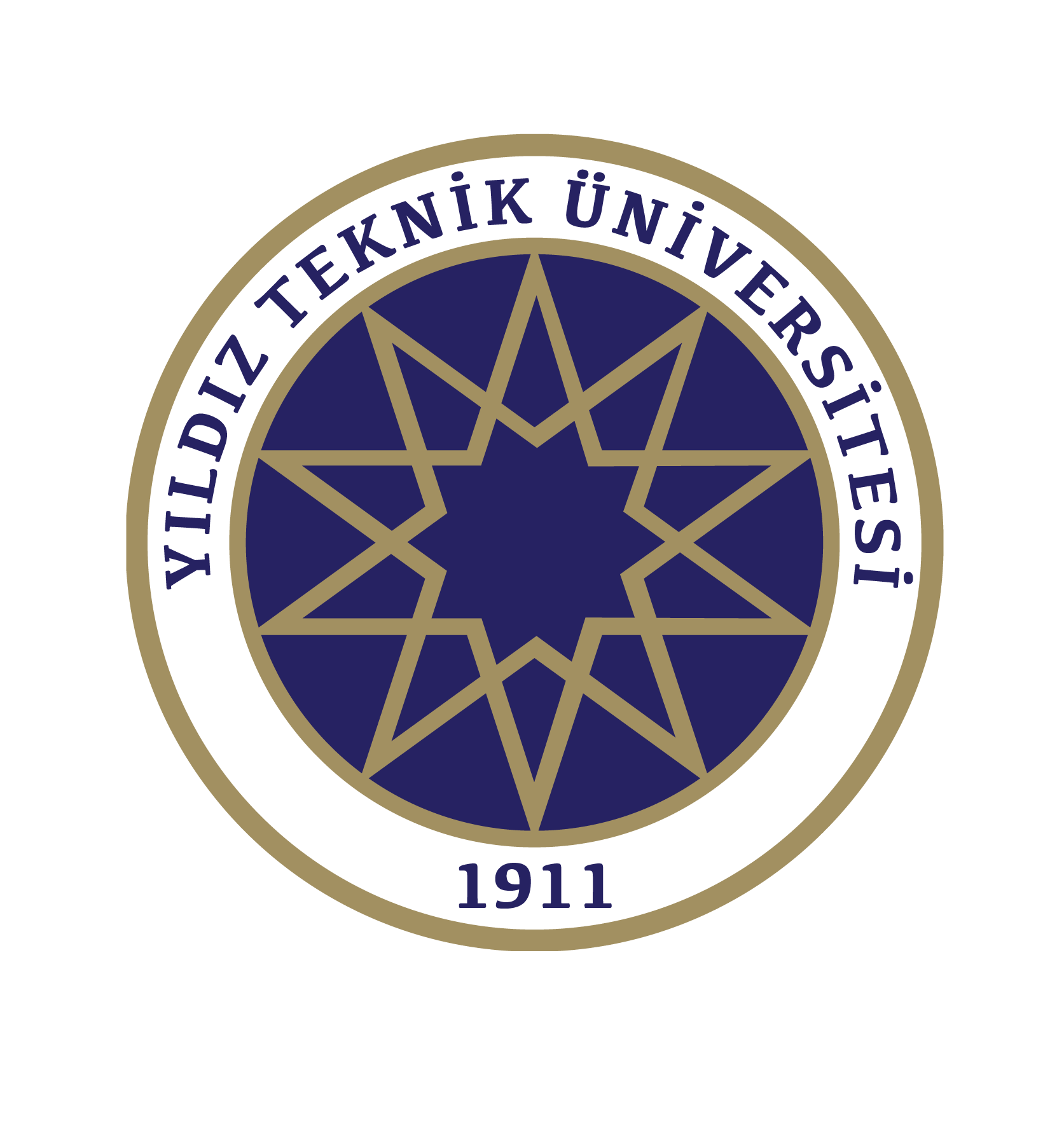 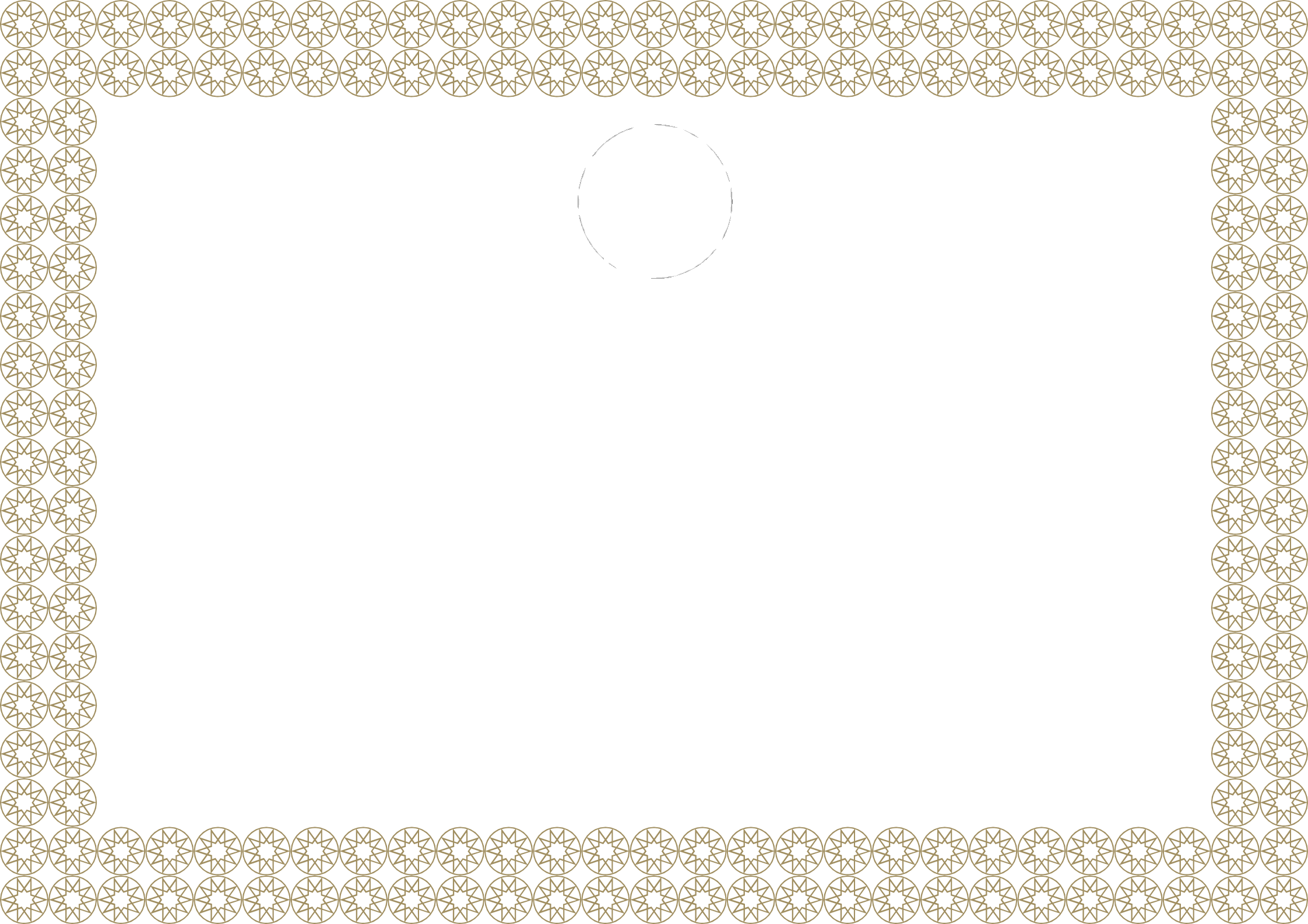 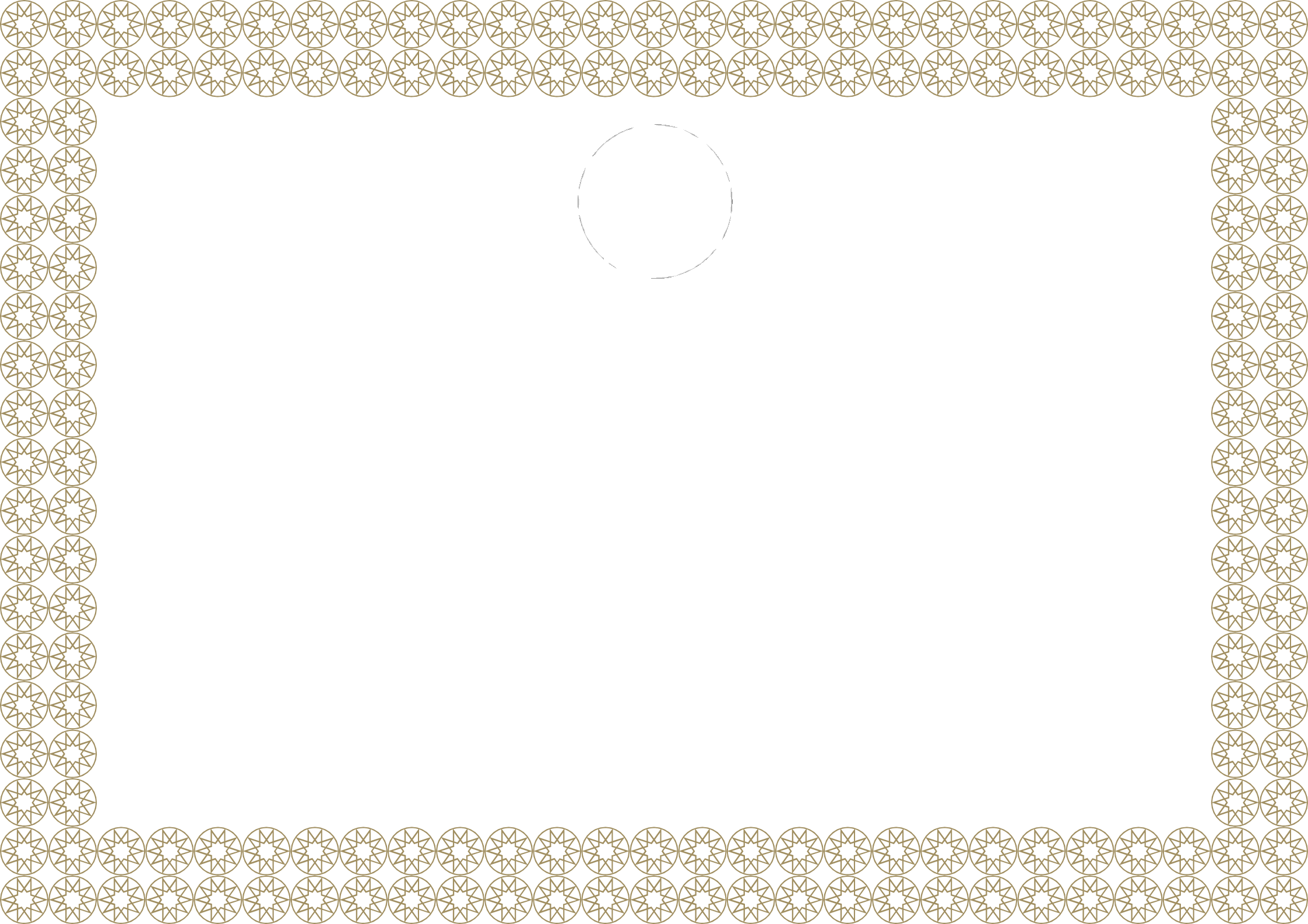 İÇ KAPAK SAYFASI 